                                                                                                                      tdinvatorg.ru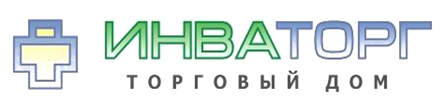                                                                                                           tdinvatorg@yandex.ru                                                                                                                                                  8 (800) 301-44-20                                                                                                                                                  8 (495) 409-28-82                                                                                                                                                  8 (916) 844-28-28В рамках реализации государственной программы «Доступная среда» компания производитель«Торговый Дом «ИНВАТОРГ» предлагает комплексное оборудование зданий и территорий дляоблегчения повседневной жизни людям с ограниченными возможностями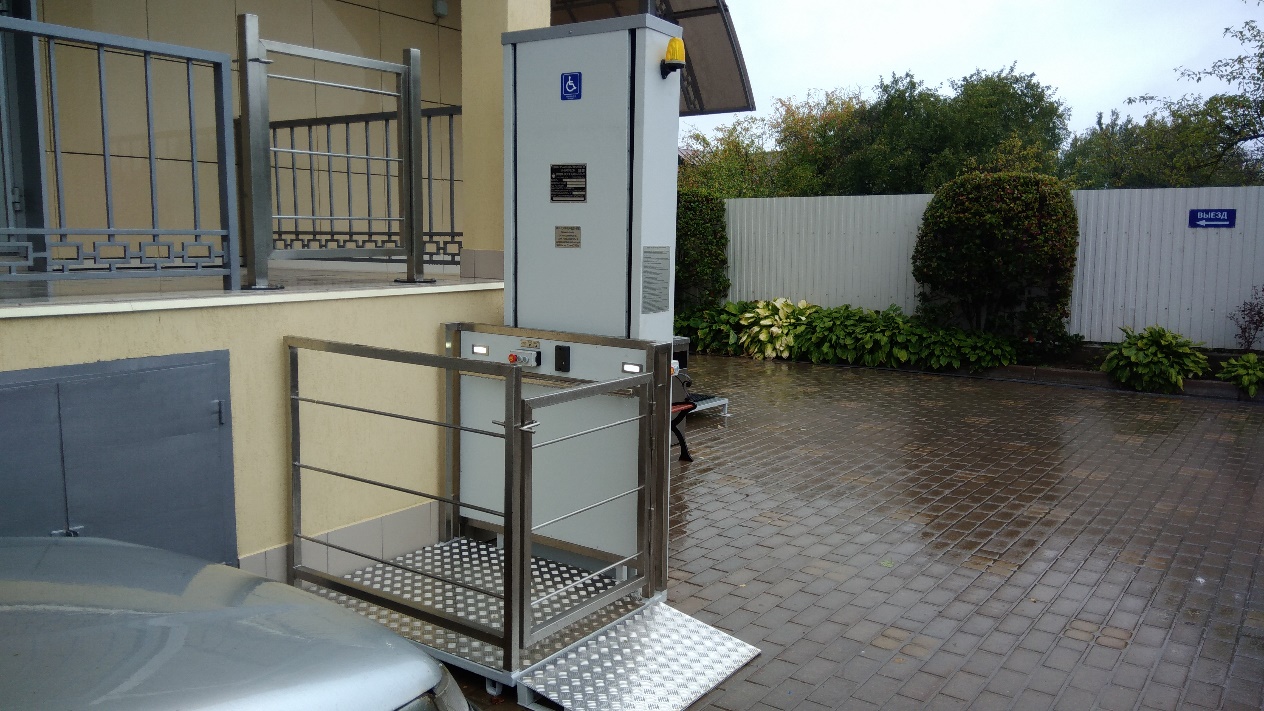 Подъемные платформы с вертикальным перемещением ПВИТ 2000 для маломобильного населенияЭто доступное, современное решение, не требующее сложных работ по установке и обслуживанию, высокие эксплуатационные качества, простота и надежность конструкции. Может бесперебойно функционировать даже в самых сложных условиях, поскольку все ее работающие элементы сделаны с применением высококачественных материалов.Предоставляем полный комплекс услуг:Индивидуальный подбор оборудования;Установка (монтаж) оборудования;Пусконаладочные работы;Сдача инженерному центру;Гарантийное обслуживание.Особенности продукции:Соответствие ГОСТу Р 55555-2013 (ИСО 9386 – 1:2000), ТР ТС 010/2011;Наличие источника бесперебойного питания:Возможность установки как внутри, так и снаружи здания;Монтаж на существующие входные группы, не нарушая их конструкции;Возможность адаптации к дизайнерским особенностям места установки;Сравнительно низкая цена;Занимает минимум пространства;Антивандальное исполнение;Исключено несанкционированное использование                               Подъемная платформа ПВИТ 2000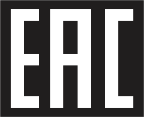 Дополнительные функции:Подъемная платформа ПВИТ 2000-1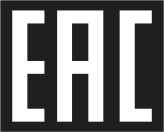 с ограждениями из нержавеющей сталиДополнительные функции:Подъемная платформа ПВИТ 2000-2с поворотной площадкойДополнительные функции:Подъемная платформа ПВИТ 2000-3с ударопрочной декоративной облицовкойДополнительные функции:Подъемная платформа ПВИТ 2000-4 с ограждениями из нержавеющей сталии стеклянными дверьмиДополнительные функции:Подъемная платформа ПВИТ 2000-5с навесом от атмосферных осадковДополнительные функции:Сертификаты: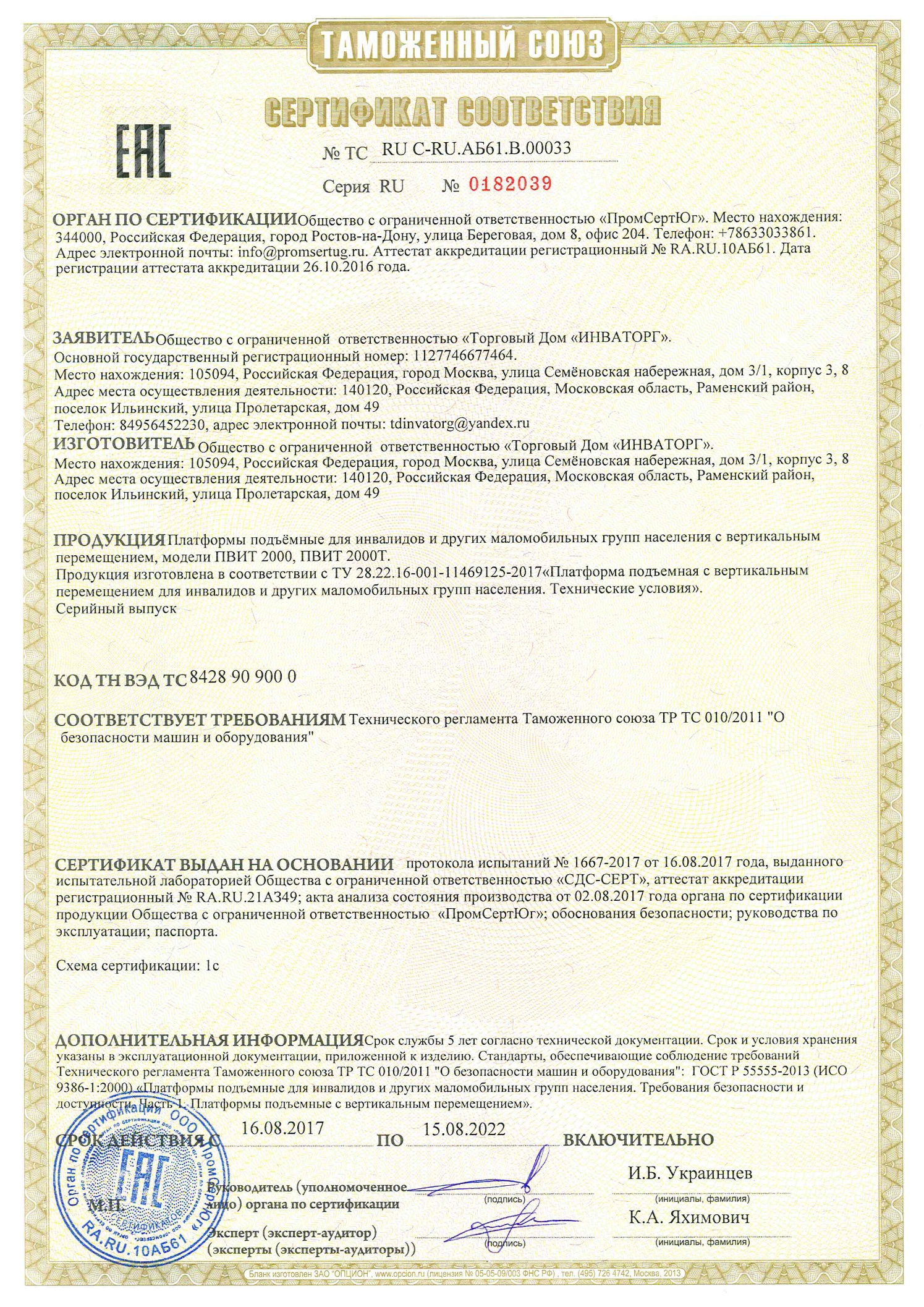 Выставки, дипломы: 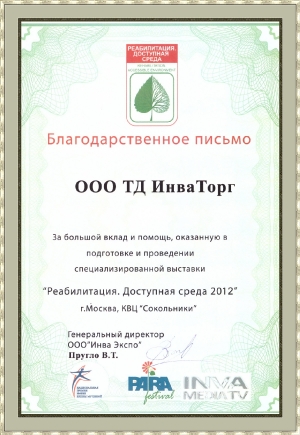 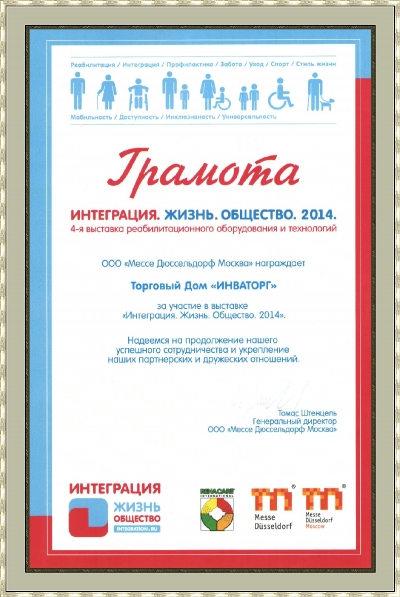 Наши партнеры: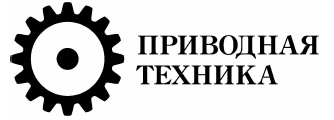 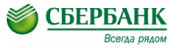 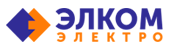 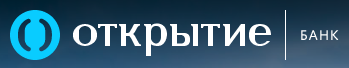 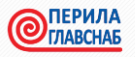 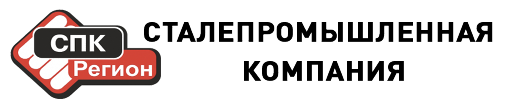 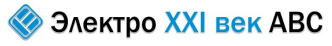 Соответствие ГОСТу Р 55555-2013Технические характеристики:Технические характеристики:Технические характеристики: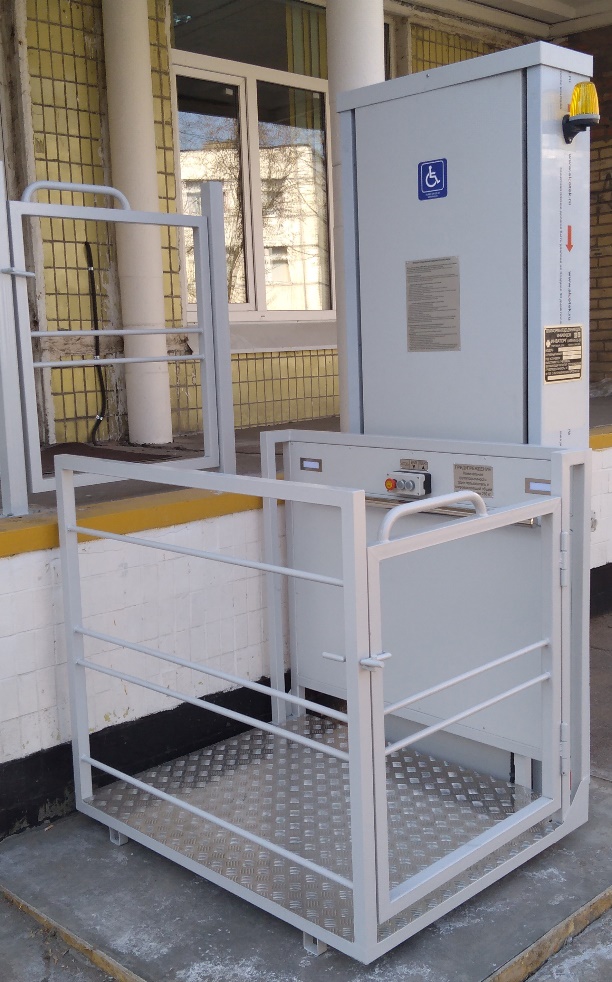 Тип привода  винт –гайкавинт –гайкаГрузоподъемность300 кГ300 кГОгражденияметалл - RALметалл - RALСкорость движения платформы0.15 м/сек0.15 м/секВысота подъемадо 2000 ммдо 2000 ммРазмеры грузоподъемной площадки1000 х 1250 мм1000 х 1250 ммМощность1100 кВт1100 кВтИсточник питания230 В п. тока, 50 Гц230 В п. тока, 50 ГцБесперебойное питаниедо 4 часовдо 4 часовАтмосферостойкое изготовлениеПо IР 54По IР 54Уровень акустического давленияLpa: 15 дБ(А)Lpa: 15 дБ(А)Защита от поражения эл. токомКласс 1Класс 1Окружающая среда температура по С– 30 до + 45– 30 до + 45КреплениеанкерноеанкерноеГарантийный срок3 года3 годаГарантийный срок на обшивку 10 лет10 летОсновной комплект поставки:Основной комплект поставки:Основной комплект поставки:Базовая цена без НДС197 000 руб1. Подъемное устройство в сборе с кареткой1. Подъемное устройство в сборе с кареткой1Базовая цена без НДС197 000 руб2. Платформа грузоподъемная не складная2. Платформа грузоподъемная не складная1Базовая цена без НДС197 000 руб3. Заездной пандус на платформу3. Заездной пандус на платформу1Базовая цена без НДС197 000 руб4. Электропакет (щит управления)4. Электропакет (щит управления)1Базовая цена без НДС197 000 руб5. Пульт управления: кнопочный5. Пульт управления: кнопочный3Базовая цена без НДС197 000 руб6. Лампа светового оповещения движения6. Лампа светового оповещения движения1Базовая цена без НДС197 000 руб7. Звуковой сигнал оповещение движения7. Звуковой сигнал оповещение движения1Базовая цена без НДС197 000 руб8. Блок аварийного питания8. Блок аварийного питания1НаименованиеКол-воЦена руб.Изменение размеров грузоподъемной площадки120 000.00Дверь в сборе на верхней остановочной площадке (нержавеющая сталь)220 000.00Установка электромагнитных замков  на дверях118 000.00Защитный навес против атмосферных осадков (нержавейка)125 000.00Внутренняя диспетчеризация (3 блока вызова + база)115 000.00Выносные стойки  (нержавеющая сталь) с кнопками управления212 000.00Соответствие ГОСТу Р 55555-2013Технические характеристики:Технические характеристики:Технические характеристики: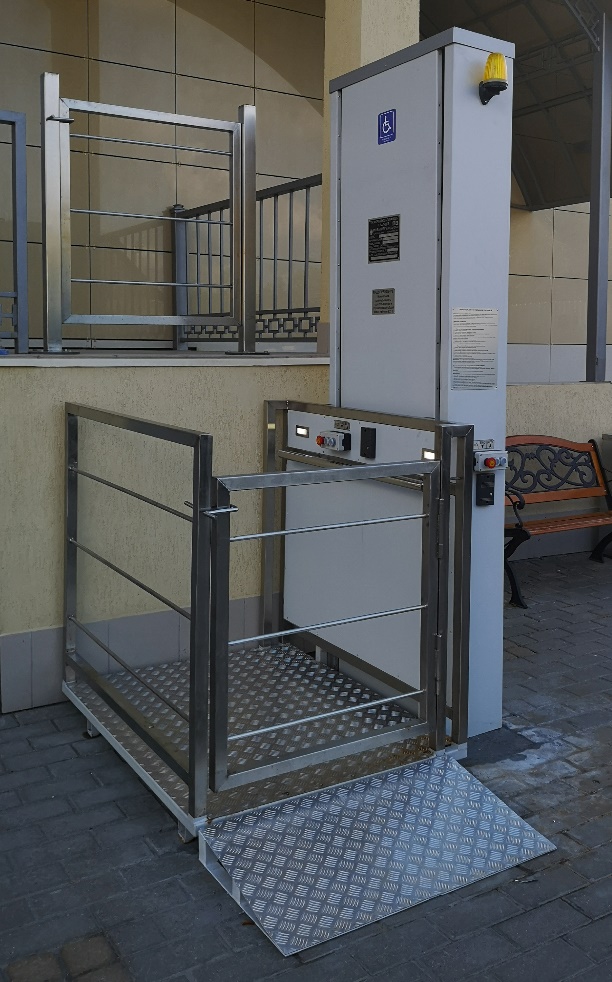 Тип привода  винт –гайкавинт –гайкаГрузоподъемность300 кГ300 кГОграждениянержавейканержавейкаСкорость движения платформы0.15 м/сек0.15 м/секВысота подъемадо 2000 ммдо 2000 ммРазмеры грузоподъемной площадки1000 х 1250 мм1000 х 1250 ммМощность1100 кВт1100 кВтИсточник питания230 В п. тока, 50 Гц230 В п. тока, 50 ГцБесперебойное питаниедо 4 часовдо 4 часовАтмосферостойкое изготовлениеПо IР 54По IР 54Уровень акустического давленияLpa: 15 дБ(А)Lpa: 15 дБ(А)Защита от поражения эл. токомКласс 1Класс 1Окружающая среда температура по С– 30 до + 45– 30 до + 45КреплениеанкерноеанкерноеГарантийный срок3 года3 годаГарантийный срок на обшивку 10 лет10 летОсновной комплект поставки:Основной комплект поставки:Основной комплект поставки:Базовая цена без НДС232 000 руб1. Подъемное устройство в сборе с кареткой1. Подъемное устройство в сборе с кареткой1Базовая цена без НДС232 000 руб2. Платформа грузоподъемная не складная2. Платформа грузоподъемная не складная1Базовая цена без НДС232 000 руб3. Заездной пандус на платформу3. Заездной пандус на платформу1Базовая цена без НДС232 000 руб4. Электропакет (щит управления)4. Электропакет (щит управления)1Базовая цена без НДС232 000 руб5. Пульт управления: кнопочный5. Пульт управления: кнопочный3Базовая цена без НДС232 000 руб6. Лампа светового оповещения движения6. Лампа светового оповещения движения1Базовая цена без НДС232 000 руб7. Звуковой сигнал оповещение движения7. Звуковой сигнал оповещение движения1Базовая цена без НДС232 000 руб8. Блок аварийного питания8. Блок аварийного питания1НаименованиеКол-воЦена руб.Изменение размеров грузоподъемной площадки120 000.00Дверь в сборе на верхней остановочной площадке (нержавеющая сталь)220 000.00Установка электромагнитных замков  на дверях218 000.00Защитный навес против атмосферных осадков (нержавейка)125 000.00Внутренняя диспетчеризация (3 блока вызова + база)115 000.00Выносные стойки  (нержавеющая сталь) с кнопками управления215 000.00Соответствие ГОСТу Р 55555-2013Технические характеристики:Технические характеристики:Технические характеристики: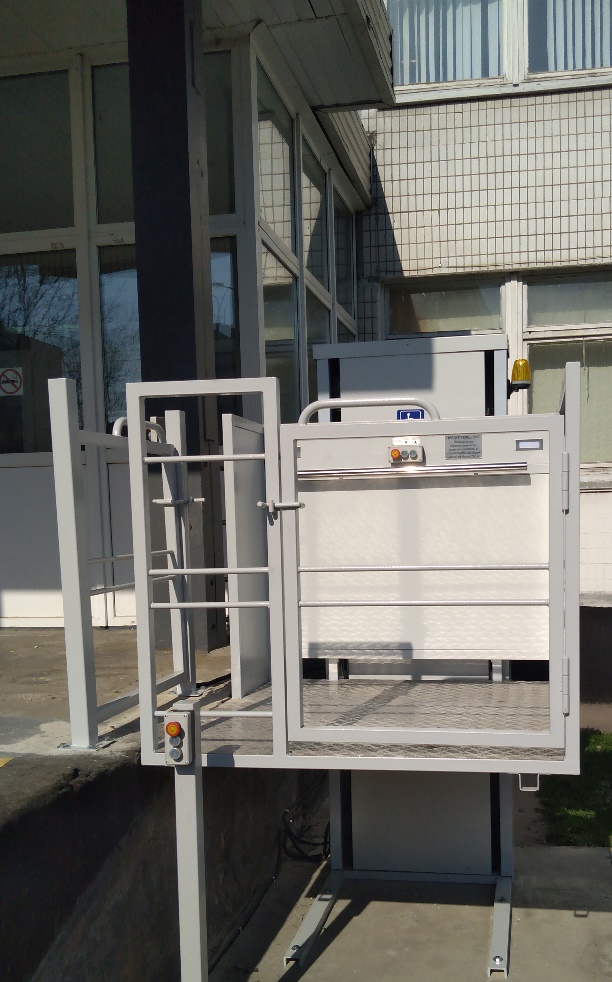 Тип привода  винт –гайкавинт –гайкаГрузоподъемность300 кГ300 кГОгражденияметалл - RALметалл - RALСкорость движения платформы0.15 м/сек0.15 м/секВысота подъемадо 2000 ммдо 2000 ммРазмеры грузоподъемной площадки1400 х 1400 мм1400 х 1400 ммМощность1100 кВт1100 кВтИсточник питания230 В п. тока, 50 Гц230 В п. тока, 50 ГцБесперебойное питаниедо 4 часовдо 4 часовАтмосферостойкое изготовлениеПо IР 54По IР 54Уровень акустического давленияLpa: 20 дБ(А)Lpa: 20 дБ(А)Защита от поражения эл. токомКласс 1Класс 1Окружающая среда температура по С– 30 до + 45– 30 до + 45КреплениеанкерноеанкерноеГарантийный срок3 года3 годаГарантийный срок на обшивку 10 лет10 летОсновной комплект поставки:Основной комплект поставки:Основной комплект поставки:Базовая цена без НДС219 000 руб1. Подъемное устройство в сборе с кареткой1. Подъемное устройство в сборе с кареткой1Базовая цена без НДС219 000 руб2. Платформа грузоподъемная не складная2. Платформа грузоподъемная не складная1Базовая цена без НДС219 000 руб3. Заездной пандус на платформу3. Заездной пандус на платформу1Базовая цена без НДС219 000 руб4. Электропакет (щит управления)4. Электропакет (щит управления)1Базовая цена без НДС219 000 руб5. Пульт управления: кнопочный5. Пульт управления: кнопочный3Базовая цена без НДС219 000 руб6. Лампа светового оповещения движения6. Лампа светового оповещения движения1Базовая цена без НДС219 000 руб7. Звуковой сигнал оповещение движения7. Звуковой сигнал оповещение движения1Базовая цена без НДС219 000 руб8. Блок аварийного питания8. Блок аварийного питания1НаименованиеКол-воЦена руб.Ограждения из нержавеющей стали (платформа)145 000.00Дверь в сборе на верхней остановочной площадке (металл — RAL)218 000.00Дверь в сборе на верхней площадке (нержавеющая сталь)120 000.00Установка электромагнитных замков на дверях218 000.00Защитный навес против атмосферных осадков (металл — RAL)120 000.00Защитный навес против атмосферных осадков (нержавейка)225 000.00Внутренняя диспетчеризация (3 блока вызова + база)115 000.00Выносные стойки  ( (металл — RAL) ) с кнопками управления212 000.00Выносные стойки  (нержавеющая сталь) с кнопками управления215 000.00Соответствие ГОСТу Р 55555-2013Технические характеристики:Технические характеристики:Технические характеристики: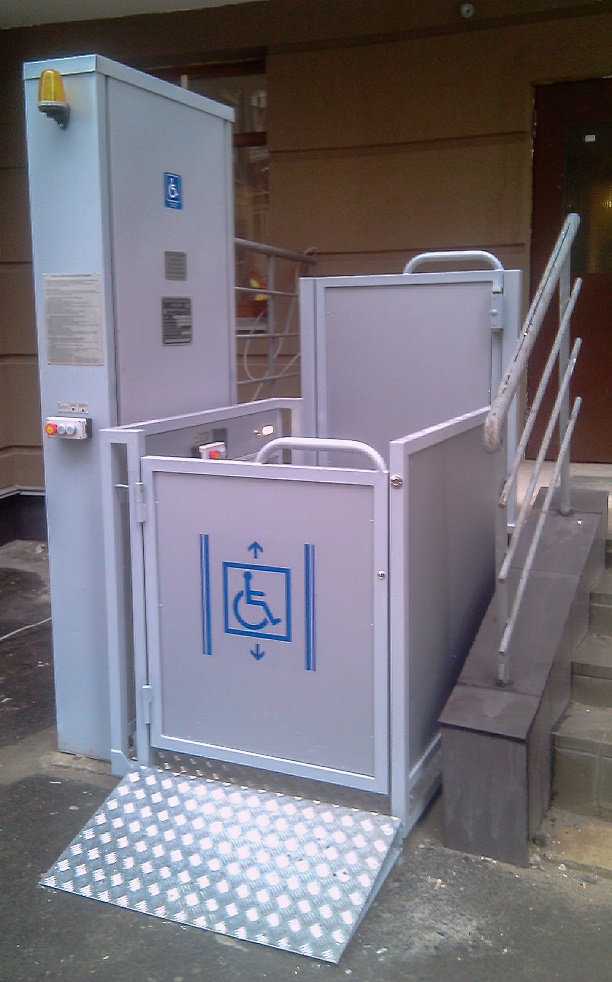 Тип привода  винт –гайкавинт –гайкаГрузоподъемность300 кГ300 кГОгражденияметалл - RALметалл - RALСкорость движения платформы0.15 м/сек0.15 м/секВысота подъемадо 2000 ммдо 2000 ммРазмеры грузоподъемной площадки1000 х 1250 мм1000 х 1250 ммМощность1100 кВт1100 кВтИсточник питания230 В п. тока, 50 Гц230 В п. тока, 50 ГцБесперебойное питаниедо 4 часовдо 4 часовАтмосферостойкое изготовлениеПо IР 54По IР 54Уровень акустического давленияLpa: 15 дБ(А)Lpa: 15 дБ(А)Защита от поражения эл. токомКласс 1Класс 1Окружающая среда температура по С– 30 до + 45– 30 до + 45КреплениеанкерноеанкерноеГарантийный срок3 года3 годаГарантийный срок на обшивку 10 лет10 летОсновной комплект поставки:Основной комплект поставки:Основной комплект поставки:Базовая цена без НДС236 000 руб1. Подъемное устройство в сборе с кареткой1. Подъемное устройство в сборе с кареткой1Базовая цена без НДС236 000 руб2. Платформа грузоподъемная не складная2. Платформа грузоподъемная не складная1Базовая цена без НДС236 000 руб3. Заездной пандус на платформу3. Заездной пандус на платформу1Базовая цена без НДС236 000 руб4. Электропакет (щит управления)4. Электропакет (щит управления)1Базовая цена без НДС236 000 руб5. Пульт управления: кнопочный5. Пульт управления: кнопочный3Базовая цена без НДС236 000 руб6. Лампа светового оповещения движения6. Лампа светового оповещения движения1Базовая цена без НДС236 000 руб7. Звуковой сигнал оповещение движения7. Звуковой сигнал оповещение движения1Базовая цена без НДС236 000 руб8. Блок аварийного питания8. Блок аварийного питания1НаименованиеКол-воЦена руб.Изменение размеров грузоподъемной площадки120 000.00Ограждения из нержавеющей стали (платформа)145 000.00Дверь в сборе на верхней остановочной площадке (металл — RAL)120 000.00Дверь в сборе на верхней остановочной площадке (нержавеющая сталь)220 000.00Установка электромагнитных замков  на дверях218 000.00Защитный навес против атмосферных осадков (металл — RAL)120 000.00Защитный навес против атмосферных осадков (нержавейка)125 000.00Внутренняя диспетчеризация (3 блока вызова + база)115 000.00Выносные стойки  (нержавеющая сталь) с кнопками управления215 000.00Выносные стойки  ( (металл — RAL) ) с кнопками управления212 000.00Соответствие ГОСТу Р 55555-2013Технические характеристики:Технические характеристики:Технические характеристики: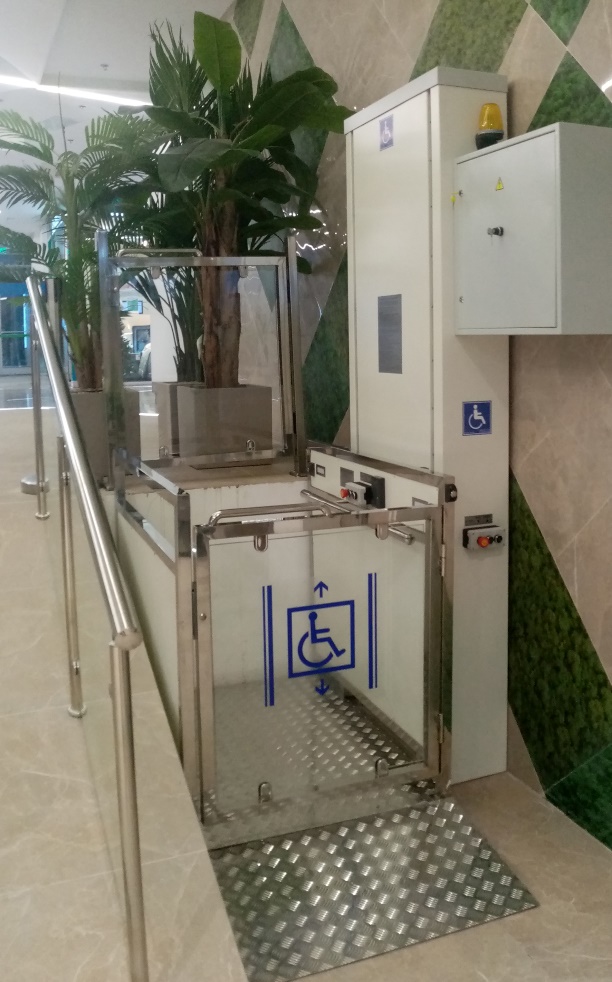 Тип привода  винт –гайкавинт –гайкаГрузоподъемность300 кГ300 кГОграждениянержавейканержавейкаСкорость движения платформы0.15 м/сек0.15 м/секВысота подъемадо 2000 ммдо 2000 ммРазмеры грузоподъемной площадки1000 х 1250 мм1000 х 1250 ммМощность1100 кВт1100 кВтИсточник питания230 В п. тока, 50 Гц230 В п. тока, 50 ГцБесперебойное питаниедо 4 часовдо 4 часовАтмосферостойкое изготовлениеПо IР 54По IР 54Уровень акустического давленияLpa: 15 дБ(А)Lpa: 15 дБ(А)Защита от поражения эл. токомКласс 1Класс 1Окружающая среда температура по С– 30 до + 45– 30 до + 45КреплениеанкерноеанкерноеГарантийный срок3 года3 годаГарантийный срок на обшивку 10 лет10 летОсновной комплект поставки:Основной комплект поставки:Основной комплект поставки:Базовая цена без НДС263 000 руб1. Подъемное устройство в сборе с кареткой1. Подъемное устройство в сборе с кареткой1Базовая цена без НДС263 000 руб2. Платформа грузоподъемная не складная2. Платформа грузоподъемная не складная1Базовая цена без НДС263 000 руб3. Заездной пандус на платформу3. Заездной пандус на платформу1Базовая цена без НДС263 000 руб4. Электропакет (щит управления)4. Электропакет (щит управления)1Базовая цена без НДС263 000 руб5. Пульт управления: кнопочный5. Пульт управления: кнопочный3Базовая цена без НДС263 000 руб6. Лампа светового оповещения движения6. Лампа светового оповещения движения1Базовая цена без НДС263 000 руб7. Звуковой сигнал оповещение движения7. Звуковой сигнал оповещение движения1Базовая цена без НДС263 000 руб8. Блок аварийного питания8. Блок аварийного питания1НаименованиеКол-воЦена руб.Изменение размеров грузоподъемной площадки120 000.00Дверь в сборе на верхней площадке (нержавеющая сталь + секло триплекс)125 000.00Боковое ограждение (секло триплекс)110 000.00Установка электромагнитных замков  на дверях215 000.00Защитный навес против атмосферных осадков ( нержавеющая сталь )120 000.00Внутренняя диспетчеризация (3 блока вызова + база)115 000.00Выносные стойки  (нержавеющая сталь) с кнопками управления218 000.00Выносные стойки  ( (металл — RAL) ) с кнопками управления212 000.00Соответствие ГОСТу Р 55555-2013Технические характеристики:Технические характеристики:Технические характеристики: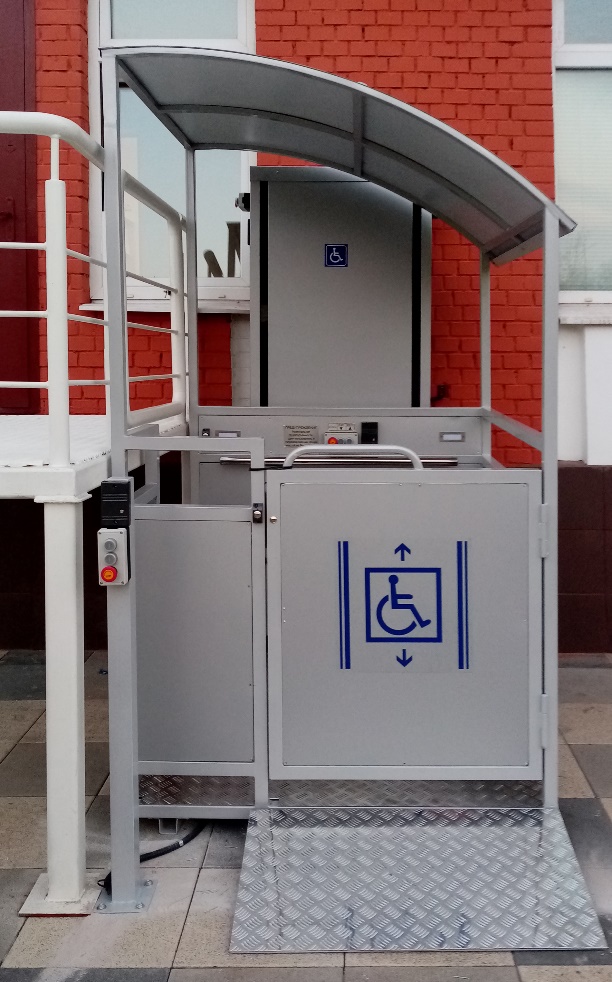 Тип привода  винт –гайкавинт –гайкаГрузоподъемность300 кГ300 кГОгражденияметалл - RALметалл - RALСкорость движения платформы0.15 м/сек0.15 м/секВысота подъемадо 2000 ммдо 2000 ммРазмеры грузоподъемной площадки1000 х 1250 мм1000 х 1250 ммМощность1100 кВт1100 кВтИсточник питания230 В п. тока, 50 Гц230 В п. тока, 50 ГцБесперебойное питаниедо 4 часовдо 4 часовАтмосферостойкое изготовлениеПо IР 54По IР 54Уровень акустического давленияLpa: 20 дБ(А)Lpa: 20 дБ(А)Защита от поражения эл. токомКласс 1Класс 1Окружающая среда температура по С– 30 до + 45– 30 до + 45КреплениеанкерноеанкерноеГарантийный срок3 года3 годаГарантийный срок на обшивку 10 лет10 летОсновной комплект поставки:Основной комплект поставки:Основной комплект поставки:Базовая цена без НДС217 000 руб1. Подъемное устройство в сборе с кареткой1. Подъемное устройство в сборе с кареткой1Базовая цена без НДС217 000 руб2. Платформа грузоподъемная не складная2. Платформа грузоподъемная не складная1Базовая цена без НДС217 000 руб3. Заездной пандус на платформу3. Заездной пандус на платформу1Базовая цена без НДС217 000 руб4. Электропакет (щит управления)4. Электропакет (щит управления)1Базовая цена без НДС217 000 руб5. Пульт управления: кнопочный5. Пульт управления: кнопочный3Базовая цена без НДС217 000 руб6. Лампа светового оповещения движения6. Лампа светового оповещения движения1Базовая цена без НДС217 000 руб7. Звуковой сигнал оповещение движения7. Звуковой сигнал оповещение движения1Базовая цена без НДС217 000 руб8. Блок аварийного питания8. Блок аварийного питания1НаименованиеКол-воЦена руб.Изменение размеров грузоподъемной площадки120 000.00Ограждения из нержавеющей стали (платформа)145 000.00Дверь в сборе на верхней остановочной площадке (металл — RAL)118 000.00Дверь в сборе на верхней площадке (нержавеющая сталь)120 000.00Установка электромагнитных замков  на дверях218 000.00Внутренняя диспетчеризация (3 блока вызова + база)115 000.00Выносные стойки  ( (металл — RAL) ) с кнопками управления212 000.00Выносные стойки  (нержавеющая сталь) с кнопками управления218 000.00Защитный навес против атмосферных осадков ( нержавеющая сталь )120 000.00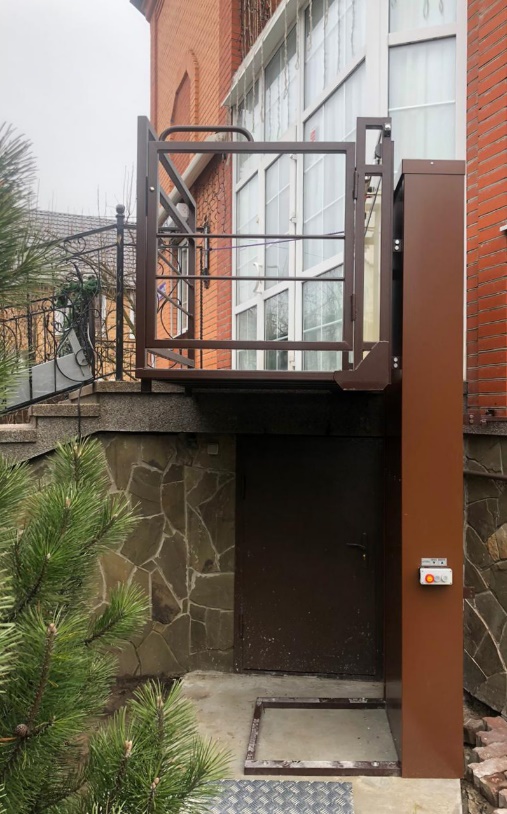 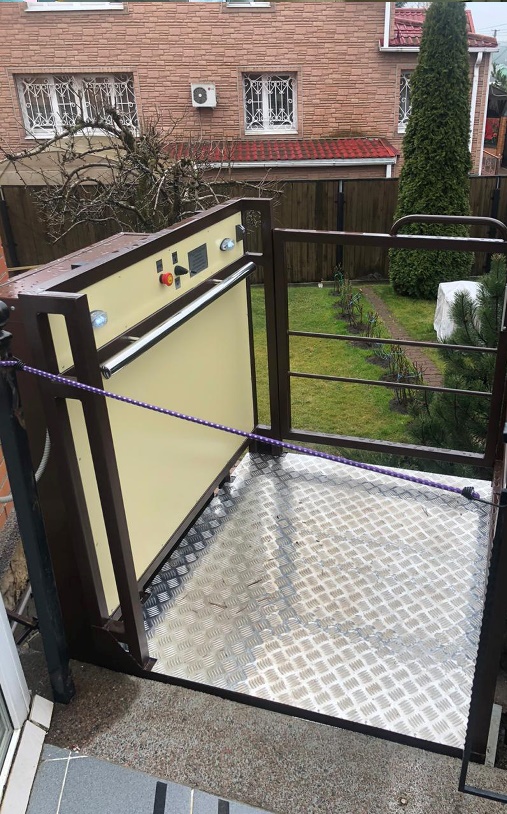 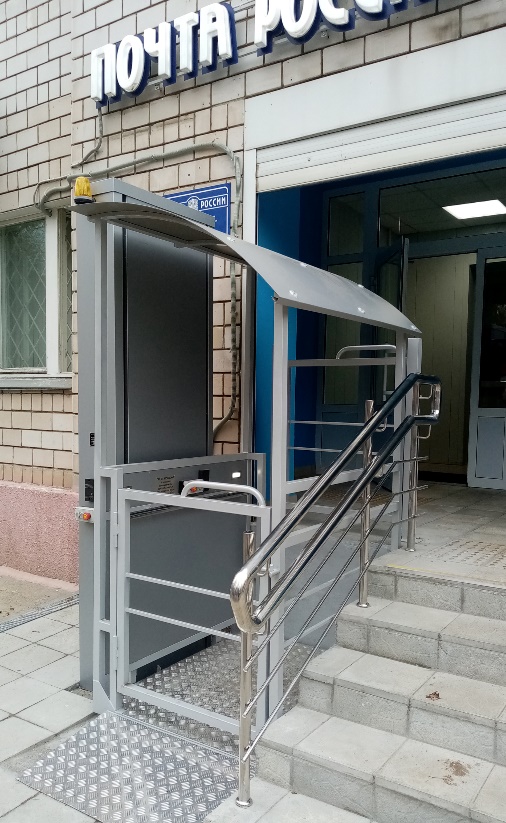 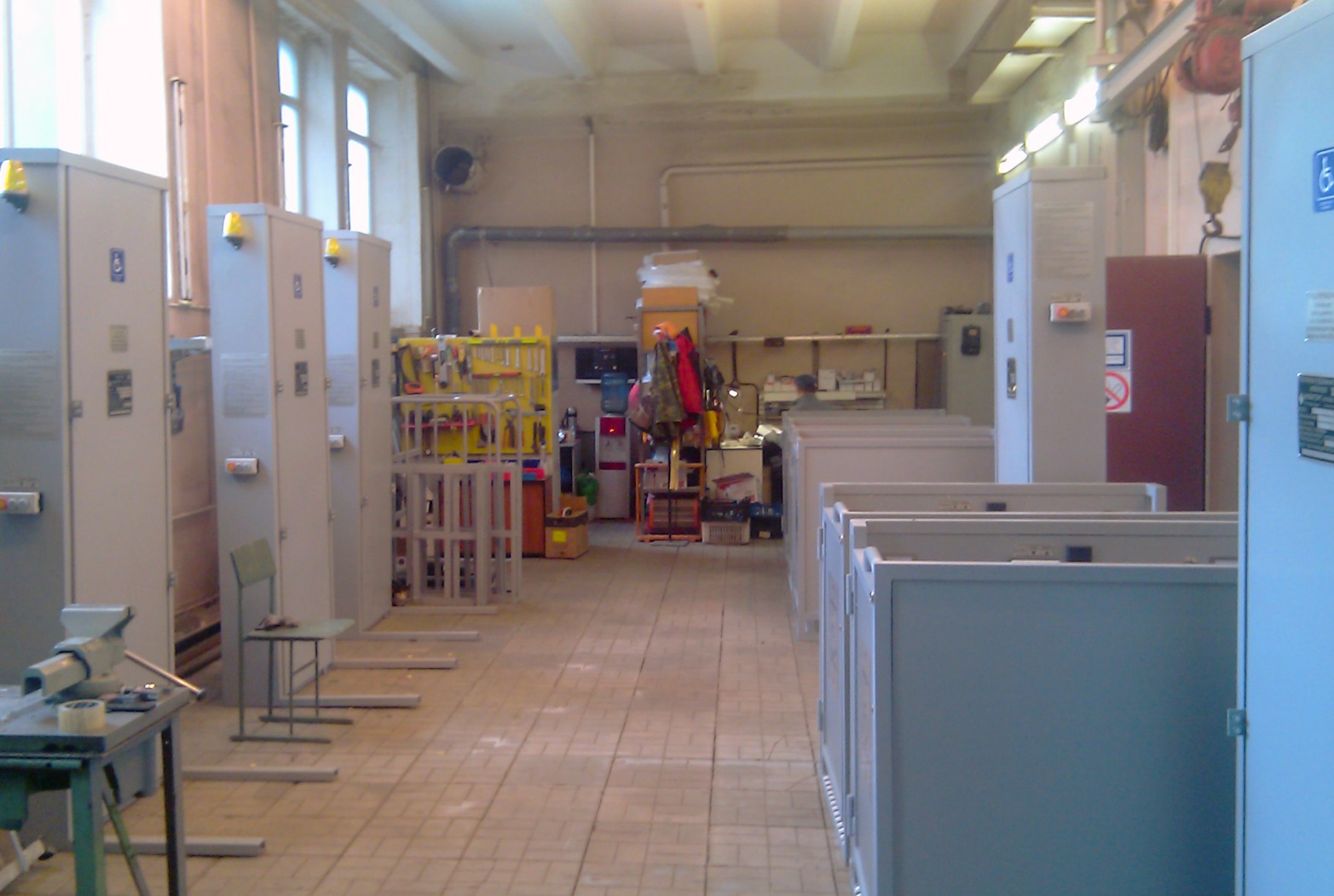 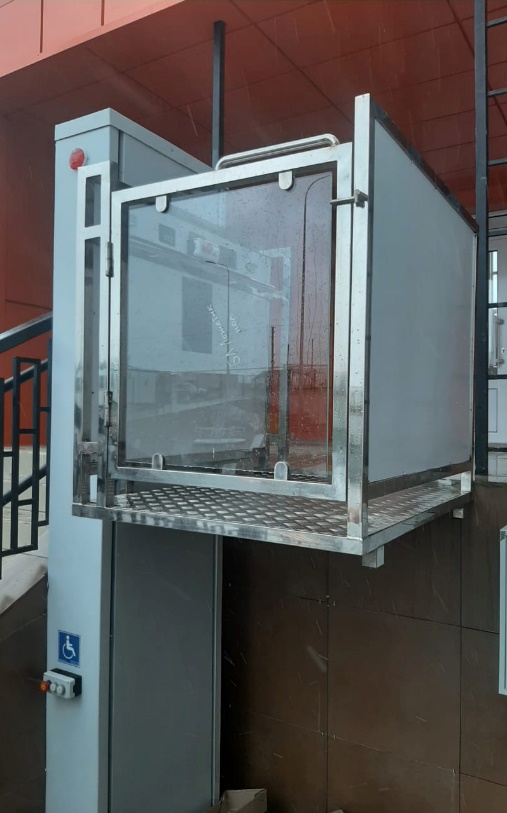 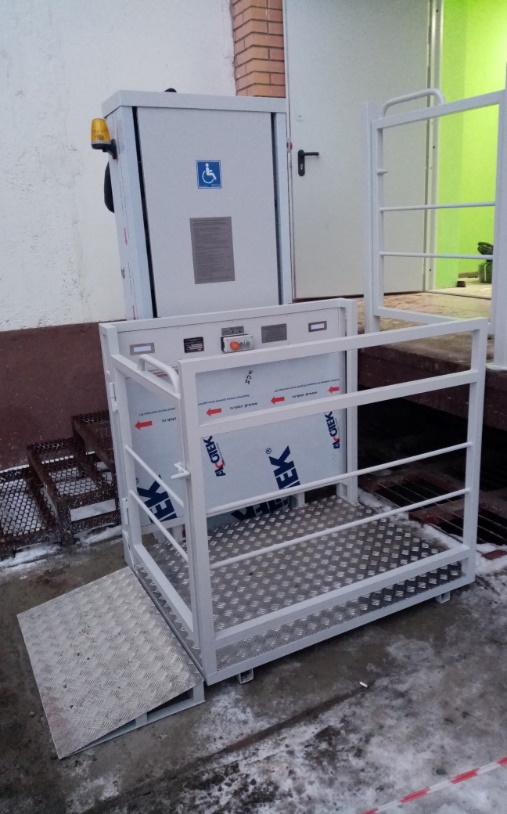 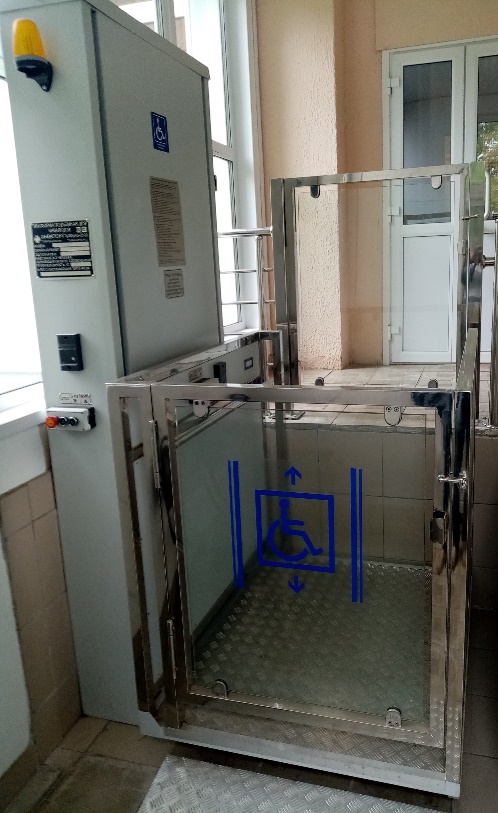 